Publicado en Granada el 03/12/2021 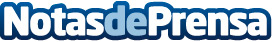 Los proyectos ideados en el reto del Futuro de la Energía en España continuarán en segunda faseEn el reto han intervenido más de 350 personas y se han generado 11 soluciones de impacto. Todo el contenido se mantendrá accesible en la página web del reto con el objetivo de aportar en el conocimiento colectivoDatos de contacto:Notbound Marketing722176090Nota de prensa publicada en: https://www.notasdeprensa.es/los-proyectos-ideados-en-el-reto-del-futuro-de Categorias: Nacional Sociedad Andalucia Ecología Emprendedores Sector Energético http://www.notasdeprensa.es